LeerdoelBekend raken met het begrip Fast FashionBasiskennis verkrijgen over de balans tussen people – planet en prosperity binnen de mode en kleding industrieEigen waarden verkennenDe opdracht – 45 minMaak een viertalKijk het filmpje dat je docent aangeeft. (zet de Nederlandse ondertiteling aan) of kies zelf een filmpje of andere bron over Fast Fashion. Of lees/kijk deze bronBeantwoord de volgende vragen voor jezelf en zet in het antwoordformulierWat wist jij al over Fast Fashion?Wat heb was nieuw voor je in deze video?Fast Fashion wordt door veel consumenten gekocht. Hoe vaak koop jij Fast Fashion? Was je je bewust dat je Fast Fashion kocht?Wat vind je ervan?Bespreek met de groep jouw antwoorden. Stel vragen aan je medestudenten over hun meningPresenteer in maximaal 2 minuten aan de klas waar jullie discussie over gingPortfolioHet antwoordformulier wordt opgenomen in het porfolioHet wordt beoordeeld voldaan/niet voldaan Dit formulier kan je uploaden in teams in de map van periode 2Vul de antwoorden in op de vragen in dit formulier. Deel ze daarna met je medestudenten.Wat wist jij al over Fast Fashion?Wat was nieuw voor je in deze video? (noem minimaal 1 item)Fast Fashion wordt door veel consumenten gekocht. Hoe vaak koop jij Fast Fashion? Was je je bewust dat je Fast Fashion kocht?Wat vind je ervan?Na de discussie met je medestudenten beantwoord de volgende vraagWaar ging jullie discussie over? Noem minimaal 1 onderwerp waar verschil van mening over was. Beschrijf de verschillende meningen.Keuzedeel duurzaamheid in het beroep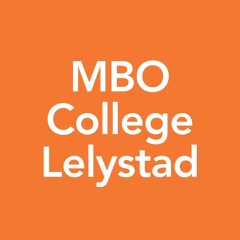 Opdracht 2.1  Fast Fashion Iets voor mij?Keuzedeel duurzaamheid in het beroepAntwoordformulier opdracht 2.1Fast FashionPortfolio KD duurzaamheid in het beroepNaam: 